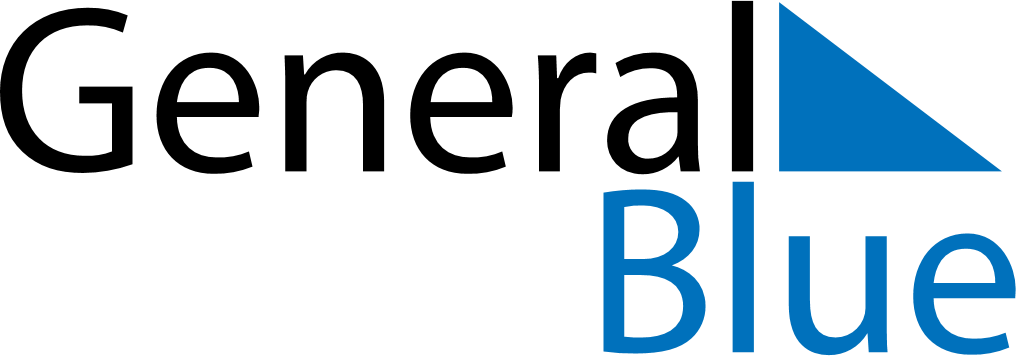 February 2025February 2025February 2025San MarinoSan MarinoSundayMondayTuesdayWednesdayThursdayFridaySaturday12345678Feast of Saint Agatha910111213141516171819202122232425262728